Муниципальное автономное учреждение дошкольное образование «Сорокинский центр развития ребенка – детский сад № 1»Спортивное развлечение«Мой веселый звонкий мяч (фитбол)»                       Руководитель клуба «Здоровичок»:                                              Райсих Татьяна Владимировна2015г.Спортивное развлечение «Мой веселый звонкий мяч (фитбол).Цель: Научить родителей конкретным упражнениям на коррекцию нарушений опорно-двигательного аппарата с помощью игры.Задачи: 1. Формирование эмоционально-двигательного общения.2. Уменьшить домашний дефицит  двигательной активности с помощью игры.3. Активизировать взаимопонимание взрослых и детей в семье.Оборудование: мячи крупного диаметра, мячи – фитбол. Ход развлечения:Приветствие:   Здравствуйте дорогие гости! Я очень рада приветствовать вас на нашем спортивном развлечении «Мой веселый звонкий мяч». Заниматься физкультурой полезно, веселой физкультурой вдвойне. Ведь каждая минута занятий спортом продлевает жизнь человека на один час, а веселым – на два. Сегодня мы собрались вместе, чтобы получить заряд бодрости, набраться здоровья и позитивного настроения.I этап «Гимнастика».  Задание №1 «Угадай с закрытыми глазами».Цель: Освоение гимнастических мячей как оборудование. Данное упражнение направлено на: развитие речи (словесное описание предмета) и физическое развитие (тактильное ощущение, развитие моторики рук).Ход игры: Играющим завязывают глаза и дают в руки мяч. Играющий должен описать свои ощущения и угадать что у него в руках.Задание №2 «Мой веселый звонкий мяч»Цель: Освоение гимнастических мячей как оборудование.Данное упражнение направлено на: развитие речи (развитие просодики) и на физическое развитие (ловкость выполнения движения).Ход игры: Играющий должен отбивать мяч разными способами (об пол на месте, одной рукой и двумя руками).Задание №3 «Снайпер»Цель: Освоение гимнастических мячей как оборудование.Данное упражнение направлено на: речевое развитие (проигравшая команда рассказывает стихи) и физическое развитие (тренировка ловкости, координации, скорости.Ход игры: Играющие делятся на 2 команды одна команда «Мишень» вторая «Снайперы»	.  Задание второй команде как можно больше попасть в «Мишень» мячом, а задача первой команды убегать и  увернуться от «Снайперов». В конце та команда которая проиграла рассказывает стихи.Этап II «Фитбол»Задание №1 «Зарядка для Смешариков»Цель: Тренировка основных мышечных групп, в том числе и дыхательных, повышение физической работоспособности, улучшение координации движений, поддержание хорошего функционального состояния мышц и суставов грудной клетки.Направлено на: развитие речи (развитие дыхательной мускулауры, выполнение упражнений в четком ритме «вдох-выдох» и физическое развитие (укрепление мышечного карсета, развитие координации и чувства равновесия).Ход игры: Выбираем ловишку. По сигналу ведущего воспитателя: «Раз, два, три, Смешариков лови!» - играющие прыгают на мяче в разные стороны по залу. Ловишка их ловит, дотрагиваясь рукой. Пойманые играющие отходят в сторону.Задание №2 «Качели»Цель: Тренировка основных мышечных групп, в том числе и дыхательных, повышение физической работоспособности, улучшение координации движений, поддержание хорошего функционального состояния мышц и суставов грудной клетки.Направлено на: развитие речи (просодики) и физическое развитие (укрепление сводов стопы, развитие координации и чувства равновесия).Ход упражнения: Исходное положение – сидя на мяче, руки опущены вниз. Прокатываясь на мяче вперед, поставить ноги на носки, одновременно подняв руки вверх, затем прокатываясь на мяче назад, поставить ноги на пятки, руки при этом максимально отвести назад, а туловище одновременно с этими движениями наклонить вперед. Упражнение выполняется в быстром темпе, с большой амплитудой движения энергично.Задание 3 «Необычный паровоз».Цели: Развивать у детей умение ритмично двигаться(согласовывать движения со словами), выдержку, навык коллективного движения в определенном темпе; укреплять мышцы ног, развивать лечь детей, повышать эмоциональный тонус.Описание игры:Играющие в команде прыгают на мечах в колонне, проговаривая вместе с ведущим ритмично, в определенном темпе, следующий текст:Я пыхчу, пыхчу, пыхчу,Я колесами стучу.Я колесами стучу,Прокатить тебя хочу.Чох, чох, чу,чу,Далеко я укачу!Ту-ту!Чух, чух, чух…..Задание 4 «Быстрая лягушка»Цели: развивать вестибулярный аппарат, ритмичность движений и умение согласовывать их со словами; упражнять в прыжках на мяче, в имитации движений животных; развиваь речь и верную интонацию.Описание игры:Играющие, сидя на мячах на одной стороне зала, выполняют пружинящие движения и проговаривают слова:Мы лягушки-кваксы.Ночь чернее ваксы…Шелестит трава.Ква, ква, ква!Под ногами – кочки.В небе – синева.Ну-ка не зевай,Лягушек догоняй!Играющие, прыгая на мячах, перемещаются на другую сторону зала.Этап III «Коврик настроения»Дыхательные упражнения «Надуем красивый парус»:Давайте полетим на ковре самолете. Сядем в кругу в позе «Лягушка», возьмемся за руки.Раз, два, три, четыре, пять,Начал наш ковер взлетать.Над полями, над лесами,Над глубокими морями.Мы быстрее ветра мчимся,Где же с вами приземлимся?     У меня остался фрагмент ковра-самолета, но только все узоры с него разлетелись. Это не беда, мы его сейчас украсим. У нас есть маленькие нарисованные мячики. Одни грустные, а другие веселые. Выберите такой, который передает ваше сейчас настроение и украсьте им наш коврик. Какая красота!    Я благодарю вас! Вы такие смелые, ловкие, находчивые и очень дружные.________________________________________________________________________________________________________________________________________________________________________________________________________________________________________________________________________________________________________________________________________________________________________________________________________________________________________________________________________________________________________________________________________________________________________________________________________________________________________________________________________________________________________________________________________________________________________________________________________________________________________________________________________________________________________________________________________________________________________________________________________________________________________________________________________________________________________________________________________________________________________________________________________________________________________________________________________________________________________________________________________________________________________________________________________________________________________________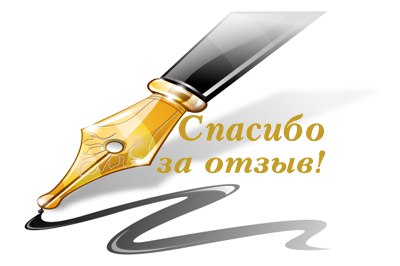 ________________________________________________________________________________________________________________________________________________________________________________________________________________________________________________________________________________________________________________________________________________________________________________________________________________________________________________________________________________________________________________________________________________________________________________________________________________________________________________________________________________________________________________________________________________________________________________________________________________________________________________________________________________________________________________________________________________________________________________________________________________________________________________________________________________________________________________________________________________________________________________________________________________________________________________________________________________________________________________________________________________________________________________________________________________________________________________________________________________________________________________________________________________________________________________________________________________________________________________________________________________________________________________________________________________________________________________________________________________________________________________________________________________________________________________________________________________________________________________________________________________________________________________________________________________________________________________________________________________________________________________________________________________________________________________________________________________________________________________________________________________________________________________________________________________________________________________________________________________________________________________________________________________________________________________________________________________________________________________________________________________________________________________________________________________________________________________________________________________________________________________________________________________________________________________________________________________________________________________________________________________________________________________________________________________________________________________________________________________________________________________________________________________________________________________________________________________________________________________________________________________________________________________________________________________________________________________________________________________________________________________________________________________________________________________________________________________________________________________________________________________________________________________________________________________________________________________________________________________________________________________________________________________________________________________________________________________________________________________________________________________________________________________________________________________________________________________________________________________________________________________________________________________________________________________________________________________________________________________________________________________________________________________________________________________________________________________________________________________________________________________________________________________________________________________________________________________________________________________________________________________________________________________________________________________________________________________________________________________________________________________________________________________________________________________________________________________________________________________________________________________________________________________________________________________________________________________________________________________________________________________________________________________________________________________________________________________________________________________________________________________________________________________________________________________________________________________________________________________________________________________________________________________________________________________________________________________________________________________________________________________________________________________________________________________________________________________________________________________________________________________________________________________________________________________________________________________________________________________________________________________________________________________________________________________________________________________________________________________________________________________________________________________________________________________________________________________________________________________________________________________________________________________________________________________________________________________________________________________________________________________________________________________________________________________________________________________________________________________________________________________________________________________________________________________________________________________________________________________________________________________________________________________________________________________________________________________________________________________________________________________________________________________________________________________________________________________________________________________________________________________________________________________________________________________Анкета«Как мы дружим с физкультурой»Уважаемые родители!   Вашему вниманию предлагается анкета, с помощью которой нам хотелось бы узнать Ваше отношение к занятиям физической культурой в деском саду и повседневной жизни. Мы придаем большое значение Вашему непосредственному участию в этом процессе и просим ответить на вопросы предлагаемой анкеты, подчеркнув один из трех вариантов ответов на вопрос. Вы можете также дописывать в анкету любые Ваши предложения.Фамилия, имя ребенка_____________________________________Возраст__________________________________________________Группа __________________________________________________Любит ли Ваш ребенок заниматься физкультурой дома?a)Да, с удовольствием;b) иногда;c)нет;     2.  Есть ли у Вас дома спортивный инвентарь?          a)Есть –спортивный уголок;          b) есть немногое;c)нет;По Вашему мнению, нужны ли физкультурные занятия в детском саду?a)Обязательно;b) пусть занимается физкультурой;c)не вижу необходимости;    4. Рассказывает ли дома Ваш ребенок о том, что было на занятии физкультурой?        a)Всегда;        b) иногда;        c)никогда5. Заинтересованы ли Вы в том, что бы Ваш ребенок был здоров?                        a)Да;        b) не считаю это особо важным;        c)нет;6. Воздействуют ли занятия физкультурой на здоровье ребенка?         a)Конечно;         b) есть другие формы укрепления здоровья (перечислить их)__________________________________________________________________________________________________________________________________;         c)думаю, что нет;7. Занимаетесь ли Вы сами каким-либо видом физической культуры?         a)Да;         b) иногда;         c)нет;8. Как вы проводите семейный досуг?         a)Активно: походы, поездки, игры с детьми, спорт ;         b) иногда выезжаем на природу;         c)каждый занят своим делом;9. Как часто болеет Ваш ребенок в течении года?          a)1-2 раза в год;b) 3-5раз в год;          c)более 5 раз в год.Благодарим Вас за участие в анкетировании.